                                                             Проект                                      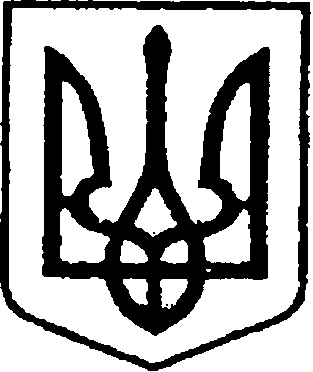 УКРАЇНАЧЕРНІГІВСЬКА ОБЛАСТЬН І Ж И Н С Ь К А    М І С Ь К А    Р А Д АВ И К О Н А В Ч И Й    К О М І Т Е ТР І Ш Е Н Н Явід __ ___________ 2019 р.           м. Ніжин		                 № ____Про організацію проведенняНоворічного ярмарку з продажуялинок та сосенВідповідно до статей 30, 42, 51, 52, 59, 73 Закону України «Про місцеве самоврядування в Україні», керуючись Регламентом виконавчого комітету Ніжинської міської ради Чернігівської області VII скликання, затвердженим рішенням виконавчого комітету Ніжинської  міської ради від 11.08.2016р.  №220 та рішенням виконавчого комітету Ніжинської міської ради від  23.03.2017р. №56  «Про затвердження Положення про організацію та проведення виставково – ярмаркових заходів у м. Ніжині», враховуючи лист комунального підприємства «Комунальний ринок» №967 від 01.11.2019 р., з метою впорядкування новорічної передсвяткової торгівлі ялинками на території міста та недопущення розташування несанкціонованих місць торгівлі, виконавчий комітет міської ради вирішив:1. Організувати у період з 10 по 31 грудня 2019 року Новорічний ярмарок з продажу ялинок та сосен на території асфальтованого майданчику за адресою: м. Ніжин, вул. Набережна Вороб’ївська, 1А; вул. Незалежності, 40Л; вул. Покровська (біля Покровської церкви).2. Визначити головним розпорядником Новорічного ярмарку з продажу ялинок та сосен комунальне підприємство «Комунальний ринок». 3. Головному  розпоряднику Новорічного ярмарку з продажу ялинок та сосен у своїй діяльності користуватися рішенням виконавчого комітету Ніжинської міської ради від 23.03.2017р. №56 «Про затвердження Положення про організацію та проведення виставково – ярмаркових заходів у м. Ніжині».4. Встановити режим роботи  Новорічного ярмарку з продажу ялинок та сосен з 07.00 год. до 21.00 год. 5. Учасникам Новорічного ярмарку з продажу ялинок та сосен – суб’єктам підприємницької діяльності, що здійснюють торгівлю на визначених місцях щоденно сплачувати плату за участь у ярмарку у розмірі 8,5 грн. (0,5 неоподаткованого мінімуму) за 1 один погонний метр.6. Комунальному підприємству «Комунальний ринок» (Павлюченко В.Д.) справляти внесок за участь у Новорічному ярмарку з продажу ялинок та сосен з суб’єктів господарювання шляхом безготівкових розрахунків або готівкою через зареєстровані та опломбовані касові апарати.    7. Комунальному підприємству «Комунальний ринок» (Павлюченко В.Д.)   розробити схему розміщення та розмістити учасників Новорічного ярмарку з продажу ялинок та сосен.     8. Учасникам Новорічного ярмарку з продажу ялинок та сосен забезпечити щоденне прибирання території після закінчення роботи ярмарку.     9. Відділу економіки та інвестиційної діяльності (т.в.о. начальника Гавриш Т.М.) забезпечити оприлюднення даного рішення на сайті Ніжинської міської ради протягом п’яти робочих днів з дня його прийняття.     10. Контроль за виконанням даного рішення покласти на першого заступника міського голови з питань діяльності виконавчих органів ради Олійника Г.М. Міський голова                                                                       А.В. ЛінникПОЯСНЮВАЛЬНА  ЗАПИСКАдо проекту рішення виконавчого комітету «Про організацію проведенняНоворічного ярмарку з продажу ялинок та сосен»1. Обґрунтування необхідності прийняття актаПроект рішення виконавчого комітету Ніжинської міської ради розроблений з метою впорядкування новорічної передсвяткової торгівлі ялинками на території міста та недопущення розташування несанкціонованих місць торгівлі.2. Стан нормативно-правової бази Проект рішення підготовлений у відповідності до статей 30, 42, 51, 52, 59, 73 Закону України «Про місцеве самоврядування в Україні» та рішення виконавчого комітету Ніжинської міської ради від 23.03.2017р. №56 «Про затвердження Положення про організацію та проведення виставково – ярмаркових заходів у м. Ніжині».3. Загальна характеристика і основні положення проектуВ пунктах даного рішення прописується порядок організації, місце  проведення, режим роботи новорічного ярмарку з продажу ялинок та сосен та обов’язки учасників ярмарку.      Організатором новорічного ярмарку визначено  комунальне підприємство  «Комунальний ринок», якому надано право брати визначену плату за участь у вищезазначеному ярмарку . 4. Фінансово-економічне обґрунтування.Реалізація зазначеного проекту не потребує додаткових фінансових витрат з місцевого бюджету.5. Прогноз соціально - економічних та інших наслідків прийняття акту.У разі прийняття запропонованого проекту рішення передбачається затвердження механізму регулювання та координації ярмаркової діяльності на території міста, визначення вимог до її організації в інтересах громади міста та суб'єктів господарювання відповідно до чинного законодавства України.Проект рішення  встановлює чіткі вимоги та мотивує учасників ярмарку виконувати встановлені вимоги.6. Доповідатиме на засіданні  т.в.о. начальника відділу економіки та інвестиційної діяльності Гавриш Тетяна Миколаївна.Т.в.о. начальника відділу економікита інвестиційної діяльності               	                                      	Т.М. ГавришПодає:Т.в.о. начальника відділу економікита інвестиційної діяльностіТ.М. ГавришПогоджують:Начальник  відділу   юридично – кадрового забезпечення апарату виконавчого комітету Ніжинської міської радиВ.О. ЛегаКеруючий справамиС.О. КолесникПерший заступник міського головиз питань діяльності виконавчих органів радиГ.М. ОлійникДиректор КП «Комунальний ринок»В.Д. Павлюченко